О внесении изменений в 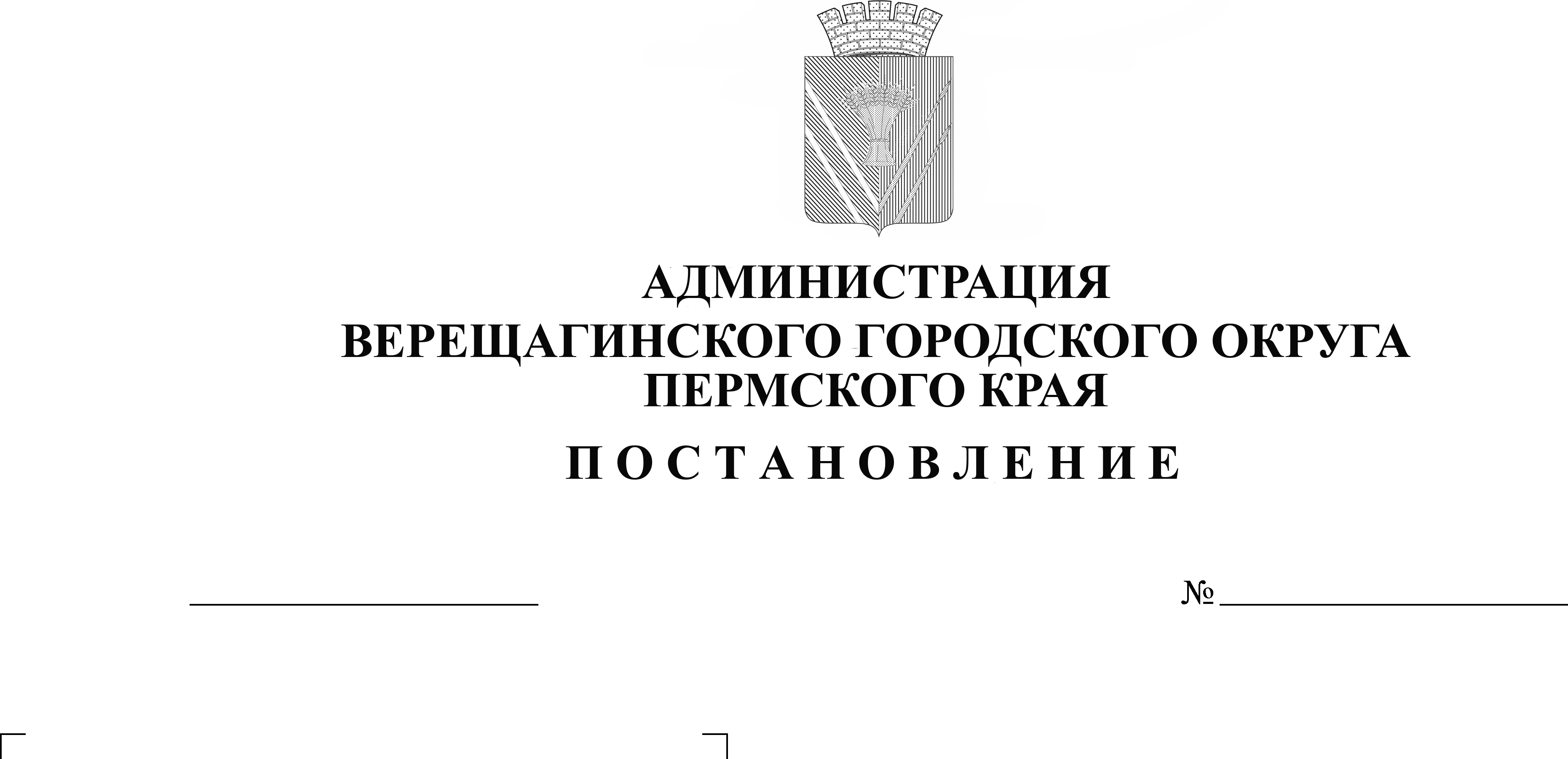 постановление администрации Верещагинского городского округа от 02.04.2024 №254-01-01-532«О проведении акции «Чистая территория»             В связи с необходимостью уточнения периода бесплатной приемки бытового мусора на полигон ТБО от предприятий, учреждений, организаций всех форм собственности и индивидуальных предпринимателей, руководствуясь Уставом муниципального образования Верещагинский городской округ Пермского края, администрация Верещагинского городского округа Пермского края     ПОСТАНОВЛЯЕТ:             1. Внести в постановление администрации Верещагинского городского округа от 02.04.2024 №254-01-01-532 «О проведении акции «Чистая территория» следующие изменения:   1.1. пункт 6.2. изложить в следующей редакции: «бесплатную приемку бытового мусора 25 апреля, 07 мая 2024 года на полигон ТБО от предприятий, учреждений, организаций всех форм собственности и индивидуальных предпринимателей за исключением организаций, занимающихся перевозкой ТКО».             2. Настоящее постановление вступает в силу с момента опубликования в газете «Заря».И.о. главы администрации Верещагинского городского округа Пермского края                                                                  Д.А.Нохрин